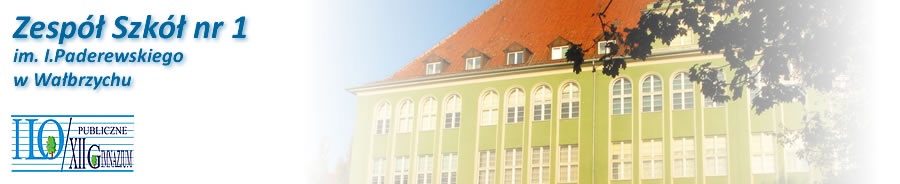 ……………………………………………….Imię i nazwisko, klasa…………………………………………………….Data oddania  dzienniczkaDzienniczek prac na rzecz społeczności /  Service JournalUczestnicząc w Szkolnym Programie Pracy na Rzecz Społeczności oraz tworząc własny Plan Działań Społecznych uczymy się poprzez działanie odpowiedzialności za otaczający nas świat w wymiarze społecznym. W tym obszarze nie będą przyznawane oceny, jednak ‘Dzienniczek S’ będzie warunkiem ukończenia programu MYP.Każdy uczeń naszego gimnazjum może wykazać się inicjatywą oraz zaangażowaniem                                    w następujących obszarach aktywności społecznej:Gimnazjalista szkole Gimnazjalista dzieciomGimnazjalista potrzebującymGimnazjalista miastuWłasne inicjatywy działań i akcji o charakterze społecznym i charytatywnym.---------------------------------------------------------------------------------------------------------------------Tytuł działania/ akcji.……………………………………………………………………………………………………………………………………………………………………………………………………………………………………………………………………………………………………………………………………………………………………………………………………………………………………………………………………………………………………………………………...Czas akcji, miejsce.………………………………………………………………………………………………………………………………………………………………………………………………………………………………………………………………………………………………………………………………………………………………………………………………………………………………………………………………………………………………………………………………Pomysłodawcy, organizatorzy.………………………………………………………………………………………………………………………………………………………………………………………………………………………………………………………………………………………………………………………………………………………………………………………………………………………………………………………………………………………………………………………………Do kogo była skierowana (uczestnicy).……………………………………………………………………………………………………………………………………………………………………………………………………………………………………………………………………………………………………………………………………………………………………………………………………………………………………………………………………………………………………………………………...Jaki był cel/cele?………………………………………………………………………………………………………………………………………………………………………………………………………………………………………………………………………………………………………………………………………………………………………………………………………………………………………………………………………………………………………………………………Jaki miała przebieg?………………………………………………………………………………………………………………………………………………………………………………………………………………………………………………………………………………………………………………………………………………………………………………………………………………………………………………………………………………………………………………………………………………………………………………………………………………………………………………………………Czym się zakończyła, jaki był finał?……………………………………………………………………………………………………………………………………………………………………………………………………………………………………………………………………………………………………………………………………………………………………………………………………………………………………………………………………………………………………………………………W dokumentowaniu  wykorzystaj zdjęcia, zrobione  notatki, rysunki itp. Stwórz portfolio Twoich działań na rzecz innych.Refleksja / ReflectionZadanie  nr____Dlaczego wybrałem to zadanie? (Why did I choose this task?)…………………...................................................................................................................................................................................................................................................................................................................................................Co należało do moich obowiązków? (What were my responsibilities?) …………………………………………………………………………………………………………………………………………………………….…………………………………………………………………………………………………………………………………………………………………………………………….Jakie były moje mocne strony? (What were my strengths?)…………………………………………………………………………………………………………………………………………………………….…………………………………………………………………………………………………………………………………………………………………………………………….Co mogłem zrobić lepiej? (What could I have done better?)…………………………………………………………………………………………………………………………………………………………………………………………………………………………………………………………………………………………………………………………………………………………Czego nauczyłem się o sobie? (What did I learn about myself?)…………………………………………………………………………………………………………………………………………………………………………………………………………………………………………………………………………………………………………………………………………………………Czego nauczyłem się o innych? (What did I learn about others?)…………………………………………………………………………………………………………………………………………………………………………………………………………………………………………………………………………………………………………………………………………………………Którą cechę z „Profilu Ucznia IB” udało mi się rozwinąć najlepiej?(Which characteristic from „The IB Learner Profile” have I developed most?)…………………………………………………………………………………………………………………………………………………………………………………………………………………………………………………………………………………………………………………………Refleksja / ReflectionZadanie nr____Dlaczego wybrałem to zadanie? (Why did I choose this task?)…………………...................................................................................................................................................................................................................................................................................................................................................Co należało do moich obowiązków? (What were my responsibilities?) …………………………………………………………………………………………………………………………………………………………….…………………………………………………………………………………………………………………………………………………………………………………………….Jakie były moje mocne strony? (What were my strengths?)…………………………………………………………………………………………………………………………………………………………….………………………………………………………………………………………………………………………………………………………………………………………..….Co mogłem zrobić lepiej? (What could I have done better?)…………………………………………………………………………………………………………………………………………………………………………………………………………………………………………………………………………………………………………………………………………………………Czego nauczyłem się o sobie? (What did I learn about myself?)………………………………………………………………………………………………………………………………………………………………………………………………………………………………………………………………………………………………………………………………………………………..Czego nauczyłem się o innych? (What did I learn about others?)…………………………………………………………………………………………………………………………………………………………………………………………………………………………………………………………………………………………………………………………………………………………Którą cechę z „Profilu Ucznia IB” udało mi się rozwinąć najlepiej?(Which characteristic from „The IB Learner Profile” have I developed most?)………………………………………………………………………………………………………………………………………………………………………………………………………………………………………………………………………………………………………………………………………………….………Refleksja / ReflectionZadanie nr ____Dlaczego wybrałem to zadanie? (Why did I choose this task?)…………………...................................................................................................................................................................................................................................................................................................................................................Co należało do moich obowiązków? (What were my responsibilities?) …………………………………………………………………………………………………………………………………………………………….…………………………………………………………………………………………………………………………………………………………………………………………….Jakie były moje mocne strony? (What were my strengths?)…………………………………………………………………………………………………………………………………………………………….…………………………………………………………………………………………………………………………………………………………………………………………….Co mogłem zrobić lepiej? (What could I have done better?)…………………………………………………………………………………………………………………………………………………………………………………………………………………………………………………………………………………………………………………………………………………………Czego nauczyłem się o sobie? (What did I learn about myself?)…………………………………………………………………………………………………………………………………………………………………………………………………………………………………………………………………………………………………………………………………………………………Czego nauczyłem się o innych? (What did I learn about others?)…………………………………………………………………………………………………………………………………………………………………………………………………………………………………………………………………………………………………………………………………………………………Którą cechę z „Profilu Ucznia IB” udało mi się rozwinąć najlepiej?(Which characteristic from „The IB Learner Profile” have I developed most?)…………………………………………………………………………………………………………………………………………………………………………………………………………………………………………………………………………………………………………………………Refleksja / ReflectionZadanie nr ____Dlaczego wybrałem to zadanie? (Why did I choose this task?)…………………...................................................................................................................................................................................................................................................................................................................................................Co należało do moich obowiązków? (What were my responsibilities?) …………………………………………………………………………………………………………………………………………………………….…………………………………………………………………………………………………………………………………………………………………………………………….Jakie były moje mocne strony? (What were my strengths?)…………………………………………………………………………………………………………………………………………………………….………………………………………………………………………………………………………………………………………………………………………………………..….Co mogłem zrobić lepiej? (What could I have done better?)…………………………………………………………………………………………………………………………………………………………………………………………………………………………………………………………………………………………………………………………………………………………Czego nauczyłem się o sobie? (What did I learn about myself?)………………………………………………………………………………………………………………………………………………………………………………………………………………………………………………………………………………………………………………………………………………………..Czego nauczyłem się o innych? (What did I learn about others?)…………………………………………………………………………………………………………………………………………………………………………………………………………………………………………………………………………………………………………………………………………………………Którą cechę z „Profilu Ucznia IB” udało mi się rozwinąć najlepiej?(Which characteristic from „The IB Learner Profile” have I developed most?)………………………………………………………………………………………………………………………………………………………………………………………………………………………………………………………………………………………………………………………………………………….………Spis wykonanych zadań / Accomplished tasks logSpis wykonanych zadań / Accomplished tasks logSpis wykonanych zadań / Accomplished tasks logSpis wykonanych zadań / Accomplished tasks logZadanie / TaskZadanie / TaskDateSignature / Podpis opiekuna1.2.3.4.5.6.7.8.9.10.